PMO CHARTER 
DOCUMENT 
TEMPLATE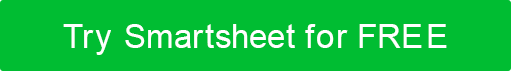 PROJECT MANAGEMENT OFFICE (PMO) CHARTERCOMPANY NAME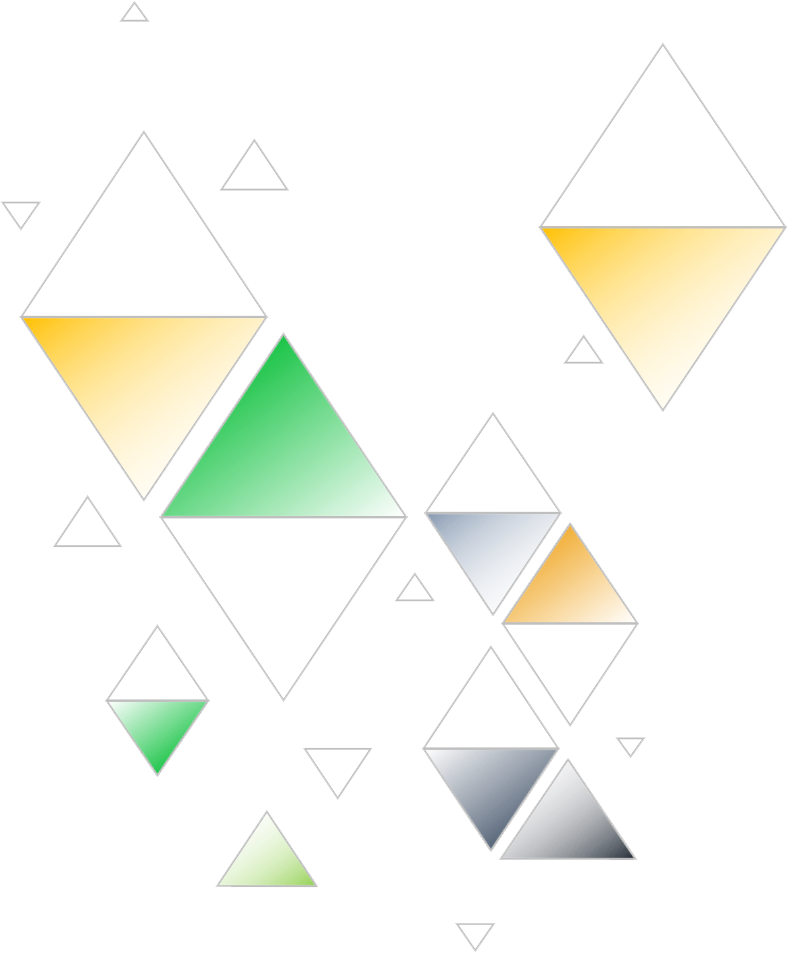 DATE PREPARED00/00/0000CONTACTContact NameContact Email AddressPhone Number Street AddressCity, State and Zipwebaddress.comTABLE OF CONTENTS1.0 CHARTER OVERVIEW	32.0 DESCRIPTION	43.0 SCOPE	63.1 Within the PMO Scope	63.2 Outside of the PMO Scope	64.0 OBJECTIVES	74.1 Main Objectives of the PMO	74.2 Measurement of Success (KPIs)	75.0 PMO STRUCTURE AND GOVERNANCE	85.1 Key Roles and Responsibilities	85.2 PMO Governance Structure Diagram	96.0 PMO SERVICE OFFERING	107.0 PMO CUSTOMERS AND STAKEHOLDERS	117.1 Customers	117.2 Stakeholders	117.3 Customer and Stakeholder Communication Plan	118.0 IMPLEMENTATION PLAN TIMELINE	12PHASE 1	12PHASE 2	12PHASE 3	129.0 ASSESSMENTS AND REPORTING	139.1 Internal Assessments and Reviews	139.2 Reporting	1310.0 APPROVALS	141.0 CHARTER OVERVIEW2.0 DESCRIPTION2.1 Background2.2 Statement of Purpose2.3 Mission2.4 Vision2.5 Guiding Principles3.0 SCOPE3.1 Within the PMO Scope3.2 Outside of the PMO Scope4.0 OBJECTIVES4.1 Main Objectives of the PMO4.2 Measurement of Success (KPIs)5.0 PMO STRUCTURE AND GOVERNANCE5.1 Key Roles and Responsibilities5.2 PMO Governance Structure Diagram6.0 PMO SERVICE OFFERING7.0 PMO CUSTOMERS AND STAKEHOLDERS7.1 Customers 7.2 Stakeholders7.3 Customer and Stakeholder Communication Plan8.0 IMPLEMENTATION PLAN TIMELINEPHASE 1PHASE 2PHASE 39.0 ASSESSMENTS AND REPORTING9.1 Internal Assessments and Reviews9.2 Reporting10.0 APPROVALSEXECUTIVE STAKEHOLDERNAMECONTACT INFORMATIONTITLEDESCRIPTIONSERVICEDESCRIPTIONSERVICE USER(S)DELIVERABLESService 1Deliverable 1Deliverable 2Deliverable 3CUSTOMEREXPECTATIONSSTAKEHOLDEREXPECTATIONSCATEGORYCOMMUNICATION METHODFREQUENCYACTIVITYDESCRIPTIONOUTCOMESACTIVITYDESCRIPTIONOUTCOMESACTIVITYDESCRIPTIONOUTCOMESASSESSMENT TYPEDESCRIPTIONMEASUREMENTREPORT TYPERECIPIENT FREQUENCYNAMETITLEDECISIONSIGNATUREDATEDISCLAIMERAny articles, templates, or information provided by Smartsheet on the website are for reference only. While we strive to keep the information up to date and correct, we make no representations or warranties of any kind, express or implied, about the completeness, accuracy, reliability, suitability, or availability with respect to the website or the information, articles, templates, or related graphics contained on the website. Any reliance you place on such information is therefore strictly at your own risk.